ZAPYTANIE OFERTOWE nr ITLiMS.260.608.2019.1067
z dnia 27.08.2019 r.W związku z realizacją projektu PBS3/B6/34/2015 dla Instytutu Techniki Lotniczej i Mechaniki Stosowanej Wydziału Mechanicznego Energetyki i Lotnictwa Politechniki Warszawskiej oraz kierując się zasadą uczciwej konkurencji i równego traktowania wykonawców, a także zasadą efektywnego zarządzania finansami, zwracamy się z prośbą o przedstawienie oferty cenowej na Dostawę zestawu (systemu) pneumatycznego. I. Zamawiający: Politechnika Warszawska Wydział Mechaniczny Energetyki i Lotnictwa Instytut Techniki Lotniczej i Mechaniki Stosowanej ul. Nowowiejska 24 00-665 WarszawaZamawiający oświadcza że zgodnie z art. 13 ust. 1 i ust. 2 rozporządzenia Parlamentu Europejskiego i Rady (UE) 2016/679 z 27 kwietnia 2016 r. w sprawie ochrony osób fizycznych w związku z przetwarzaniem danych osobowych i w sprawie swobodnego przepływu takich danych oraz uchylenia dyrektywy 95/46/WE (ogólne rozporządzenie o ochronie danych) (Dz. Urz. UE L 119, s. 1) – dalej RODO, Zamawiający informuje:Administratorem Danych Osobowych zawartych w dokumentach składanych przez Wykonawców w trakcie postępowania o udzielenie zamówienia, w szczególności we wnioskach o dopuszczenie do udziału w postępowaniu oraz w ofertach jest Zamawiający, tj. Politechnika Warszawska, reprezentowana przez Rektora w imieniu którego zadania Administratora na Wydziale Mechanicznym Energetyki i Lotnictwa realizuje Dziekan Wydziału. Podanie danych osobowych jest dobrowolne, lecz niezbędne do wzięcia udziału w postępowaniu i zawarcia umowy.Przetwarzanie danych osobowych będzie odbywać się na podstawie art. 6 ust. 1 lit. b RODO w celu przeprowadzenia postępowania o udzielenie zamówienia oraz realizacji zawartej umowy i będą udostępniane podmiotom uprawnionym na podstawie przepisów prawa.Dane osobowe będą przechowywane zgodnie z art. 97 ust. 1 ustawy Prawo zamówień publicznych przez okres 4 lat od dnia zakończenia postępowania, a jeżeli czas trwania umowy będzie przekraczał 4 lata przez cały czas trwania umowy. Dane osobowe wynikające z zawartej umowy będą przechowywane przez okres, w którym mogą ujawnić się roszczenia związane z zawartą umową.Każdej osobie, której dane są przetwarzane przysługuje:prawo dostępu do treści swoich danych osobowych,prawo do sprostowania swoich danych osobowych,w zakresie wynikającym z przepisów - prawo do usunięcia swoich danych osobowych, jak również prawo do ograniczenia przetwarzania.Każdej osobie, której dane są przetwarzane przysługuje prawo wniesienia skargi do organu nadzorczego, jeśli jej zdaniem, przetwarzanie danych osobowych - narusza przepisy prawa.Kontakt z Inspektorem Ochrony Danych Zamawiającego: iod@pw.edu.plII. Przedmiot zapytania: Dostawa zestawu (systemu) pneumatycznego w związku z realizacją projektu PBS3/B6/34/2015 dla Instytutu Techniki Lotniczej i Mechaniki Stosowanej Wydziału Mechanicznego Energetyki i Lotnictwa Politechniki Warszawskiej.III. Opis przedmiotu zamówienia Dostawa systemu pneumatycznego zgodnego z poniższym schematem: 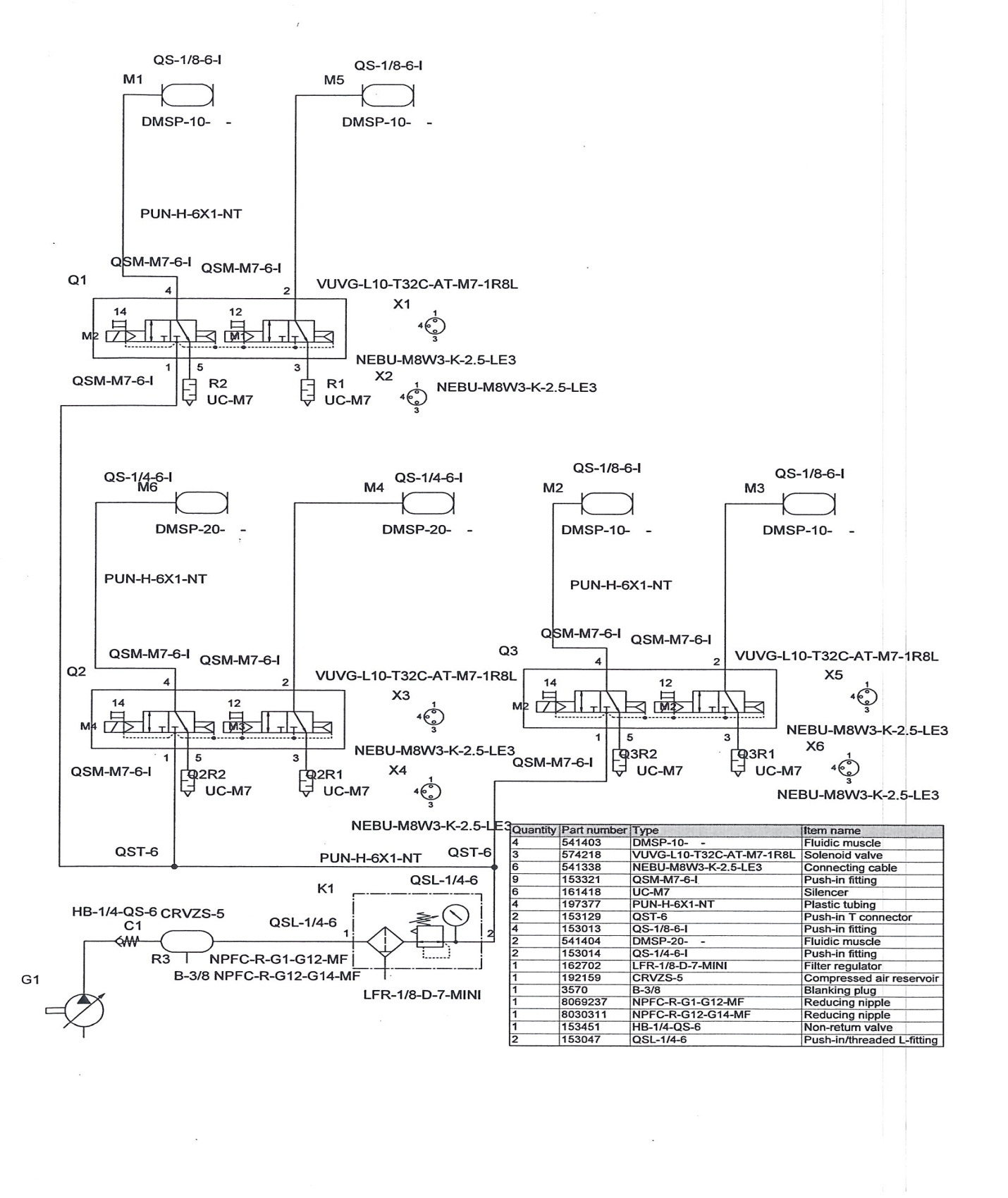 IV. Termin realizacji:Zamawiający wymaga, aby przedmiot zamówienia został dostarczony do siedziby Zamawiającego do 2 tygodni od daty złożenia zamówienia.V. Termin i miejsce składania ofert: Oferty należy złożyć w formie elektronicznej do dnia 03 września 2019 r. do godziny 10.00 (oferty złożone po tym terminie nie będą rozpatrywana zgodnie z treścią art. 84 ust. 2 ustawy).  Wiadomość zawierająca ofertę wraz zaparafowanymi załącznikami powinna zostać wysłana na adres: koleksiak@meil.pw.edu.pl z dopiskiem w temacie: Dostawa zestawu (systemu) pneumatycznego w związku z realizacją projektu PBS3/B6/34/2015VI. Kryteria oceny oferty: Wybór oferty zostanie dokonany na podstawie jednego kryterium: ceny oferty Wzór określający kryterium wyboru ma postać: Liczba punktów = (cena minimalna / cena ofertowa) * 100 pkt.Za najkorzystniejszą zostanie uznana oferta, która nie podlega odrzuceniu oraz uzyska największą liczbę punktów. Pod uwagę będą brane liczby po zaokrągleniu do dwóch miejsc po przecinku. Jeżeli w zapytaniu ofertowym, w którym jedynym kryterium oceny ofert jest cena, nie można dokonać wyboru oferty najkorzystniejszej ze względu na to, że zostały złożone oferty o takiej samej cenie, Zamawiający wezwie Wykonawców, którzy złożyli te oferty, do złożenia w terminie określonym przez Zamawiającego ofert dodatkowych. Wykonawcy, którzy złożą ofert dodatkowe nie mogą zaoferować cen wyższych niż zaoferowane 
w złożonych ofertach. VII. Wymagania wobec oferenta OŚWIADCZENIA I DOKUMENTY POTWIERDZAJĄCE SPEŁNIANIE WARUNKÓW UDZIAŁU: Wykonawca na potwierdzenie spełniania warunków udziału w postępowaniu składa wraz z ofertą następujące dokumenty i oświadczenia: aktualne oświadczenie potwierdzającego spełnianie przez Wykonawcę warunków określonych w art. 22 ust. 1 ustawy Prawo zamówień publicznych, sporządzone według wzoru stanowiącego załącznik nr 2  do niniejszego zapytania aktualne oświadczenia potwierdzającego brak podstaw wykluczenia Wykonawcy z powodu niespełnienia warunków o których mowa w art. 24 ust. 1 ustawy Prawo zamówień publicznych, sporządzone według wzoru stanowiącego załącznik nr 3 do niniejszego zapytania UWAGA: W przypadku, gdy Wykonawca przy wykazywaniu spełniania warunków udziału w postępowaniu będzie powoływał się na potencjał innych podmiotów, które będą brały udział w realizacji części zamówienia, przedkłada także oświadczania dotyczące tego podmiotu w zakresie wymaganym dla Wykonawcy, VIII. Załączniki: Załącznik nr 1 - Formularz ofertyZałącznik nr 2 - Wzór oświadczenia potwierdzającego spełnianie warunków określonych w art. 22 ust. 1 ustawy Prawo zamówień publicznych Załącznik nr 3 - Wzór oświadczenia potwierdzającego spełnianie warunków określonych w art. 24 ust. 1 ustawy Prawo zamówień publicznychZałącznik nr 1 Do: ......................................................................... ......................................................................... ......................................................................... (nazwa i adres Zamawiającego) Nawiązując do ogłoszenia w postępowaniu o zamówienie publiczne prowadzonym w trybie zapytania ofertowego na „Dostawę zestawu (systemu) pneumatycznego w związku z realizacją projektu PBS3/B6/34/2015 dla Instytutu Techniki Lotniczej i Mechaniki Stosowanej Wydziału Mechanicznego Energetyki i Lotnictwa Politechniki Warszawskiej, my niżej podpisani: ................................................................................................................................................................... ................................................................................................................................................................... działając w imieniu i na rzecz: ................................................................................................................................................................... ................................................................................................................................................................... (nazwa (firma) dokładny adres Wykonawcy/Wykonawców);1. SKŁADAMY OFERTĘ na wykonanie przedmiotu zamówienia zgodnie z opisem przedmiotu zamówienia. 2. OŚWIADCZAMY, że naszym pełnomocnikiem dla potrzeb niniejszego zamówienia jest: _____________________________________________________________________________ _____________________________________________________________________________ (Wypełniają jedynie przedsiębiorcy składający wspólną ofertę)3. OŚWIADCZAMY, że zapoznaliśmy się z opisem przedmiotu zamówienia i uznajemy się za związanych określonymi w niej postanowieniami i zasadami postępowania. 4. OFERUJEMY wykonanie przedmiotu zamówienia cenę netto ………… zł. (słownie złotych:........................................) powiększoną o podatek VAT w wysokości ……………… zł., co w wyniku daje cenę brutto ………………zł. (słownie złotych …………………………………………………………............................), 5. ZOBOWIĄZUJEMY SIĘ do wykonania zamówienia w terminie 2 tygodni od daty złożenia zamówienia.  6. UWAŻAMY SIĘ za związanych niniejszą ofertą przez okres 30 dni od upływu terminu składania ofert. 7. ZAMÓWIENIE ZREALIZUJEMY sami/przy udziale Podwykonawców. Podwykonawcom zostaną powierzone do wykonania następujące zakresy zamówienia: a. .................................................................................................................................................... .................................................................................................................................................... (opis zamówienia zlecanego podwykonawcy)b. .................................................................................................................................................... .................................................................................................................................................... (opis zamówienia zlecanego podwykonawcy)8. OŚWIADCZAMY, że zapoznaliśmy się z Istotnymi Postanowieniami Umowy, określonymi w Opisie Przedmiotu Zamówienia i zobowiązujemy się, w przypadku wyboru naszej oferty, do zawarcia umowy zgodnej z niniejszą ofertą, na warunkach określonych w Opisie Przedmiotu Zamówienia, w miejscu i terminie wyznaczonym przez Zamawiającego. 9. OŚWIADCZAMY, zgodnie z art. 22 ust. 1 i art. art. 24 ustawy z dnia 29 stycznia 2004 r. Prawo zamówień Publicznych – 2018 r. poz. 1986 ze zm.), oświadczam, że: posiadam uprawnienia do wykonywania określonej działalności lub czynności, jeżeli ustawy nakładają obowiązek posiadania takich uprawnień posiadam niezbędną wiedzę i doświadczenie oraz potencjał techniczny, a także dysponuję osobami zdolnymi do wykonania zamówienia znajduję się w sytuacji ekonomicznej i finansowej zapewniającej wykonanie zamówienia nie podlegam wykluczeniu z postępowania o udzielenie zamówienia na mocy o art. 24 ust. 1 ustawy Prawo zamówień Publicznych. 10. WSZELKĄ KORESPONDENCJĘ w sprawie niniejszego postępowania należy kierować do: 11. OFERTĘ niniejszą składamy na ......... kolejno ponumerowanych stronach. __________________ dnia __ __ 2019 roku ___________________________________ (pieczęć i podpis Wykonawcy)Załącznik nr 2Składając ofertę w na: „Dostawę zestawu (systemu) pneumatycznego w związku z realizacją projektu PBS3/B6/34/2015 dla Instytutu Techniki Lotniczej i Mechaniki Stosowanej Wydziału Mechanicznego Energetyki i Lotnictwa Politechniki Warszawskiej Oświadczamy, żeniniejszego zamówienia, jeżeli przepisy prawa nakładają obowiązek ich posiadania,posiadania wiedzy i doświadczenia,dysponowania odpowiednim potencjałem technicznym i osobami zdolnymi do wykonania zamówienia,sytuacji ekonomicznej i finansowej.__________________ dnia __. __.2019 r._______________________________            (podpis Wykonawcy/Wykonawców)Załącznik nr 3Składając ofertę na: „Dostawę zestawu (systemu) pneumatycznego w związku z realizacją projektu PBS3/B6/34/2015 dla Instytutu Techniki Lotniczej i Mechaniki Stosowanej Wydziału Mechanicznego Energetyki i Lotnictwa Politechniki Warszawskiej, Oświadczamy, że:brak jest podstaw do wykluczenia nas z przedmiotowego postępowania o udzielenie zamówienia na podstawie art. 24 ust. 1 ustawy z dnia 29.01.2004 r. Prawo zamówień publicznych (Dz. U. z 2018 r. poz. 1986 ze  zm.)__________________ dnia __. __.2019 r._______________________________            (podpis Wykonawcy/Wykonawców)Elementy składające się na system:ElektrozawórKabel łączącyTłumik hałasuZłącze wtykowePrzewód z tworzywa sztucznegoŁącznik wtykowy TZłącze wtykowe-LZłącze wtykowe-LFiltr-regulator ciśnieniaKątownik mocującyMuskuł pneumatycznyGłowica przegubowaWspornikMuskuł pneumatycznyGłowica przegubowaWspornikMocowanie z łożyskiem poprzecznymZbiornik sprężonego powietrzaZaślepkaZłączka redukcyjnaPierścień uszczelniającyZłączka redukcyjnaPierścień uszczelniającyZawór zwrotny